Готовимся к Новому году!5 классы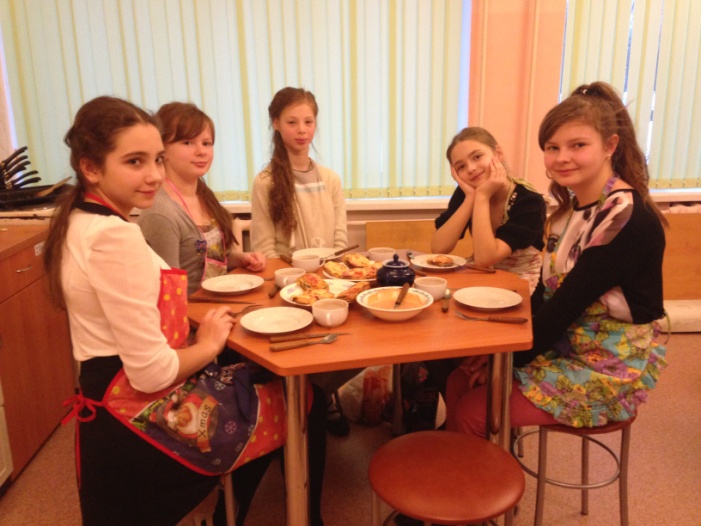 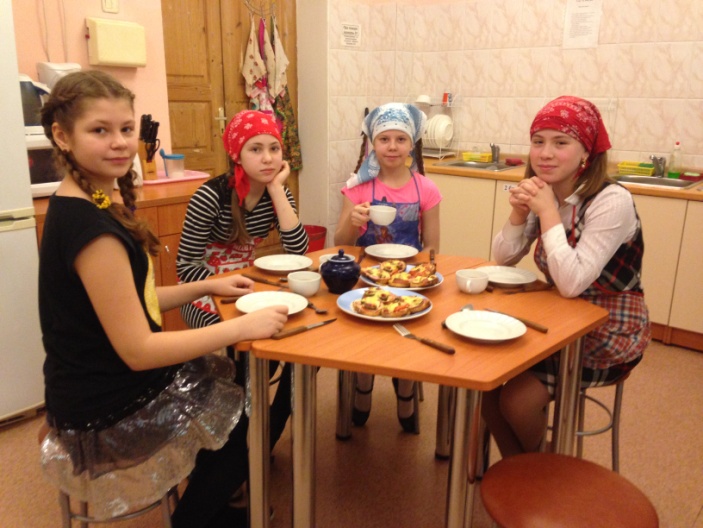 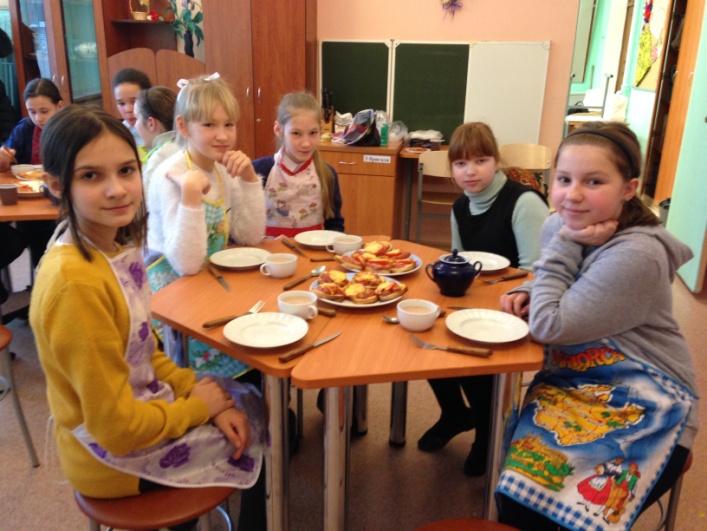 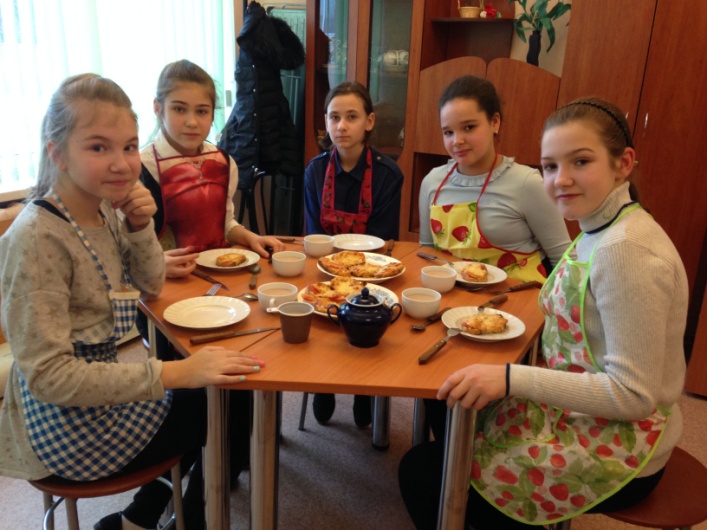 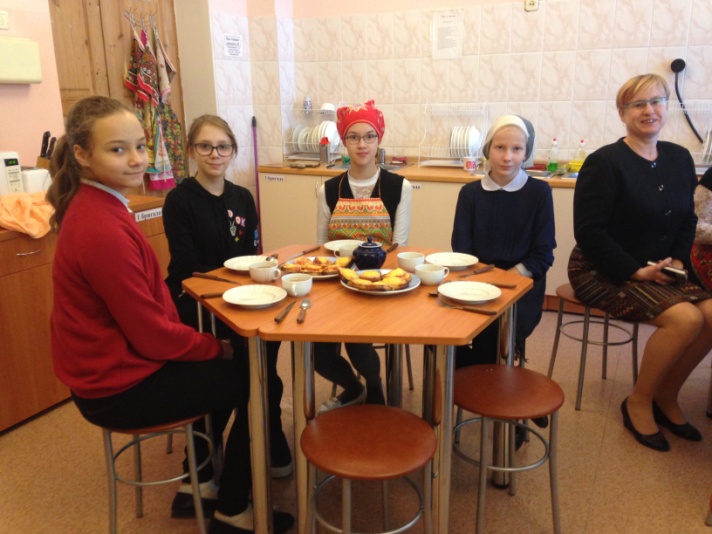 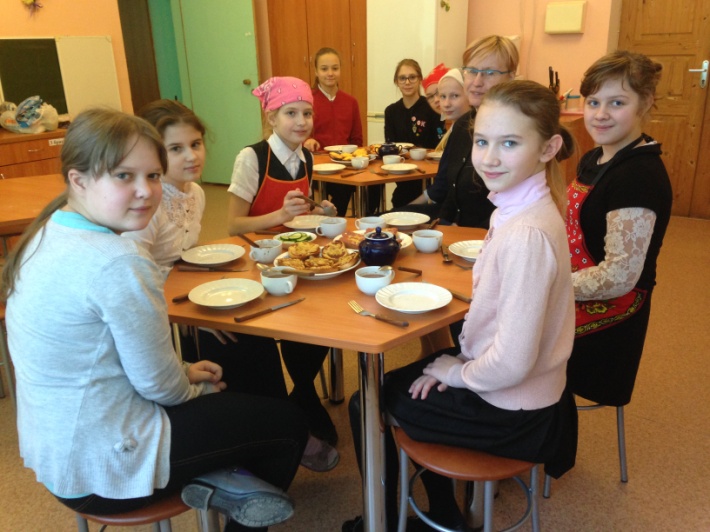 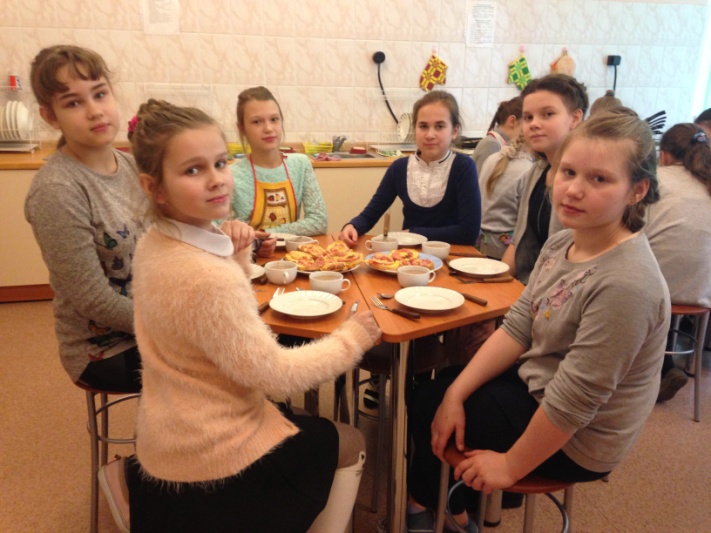 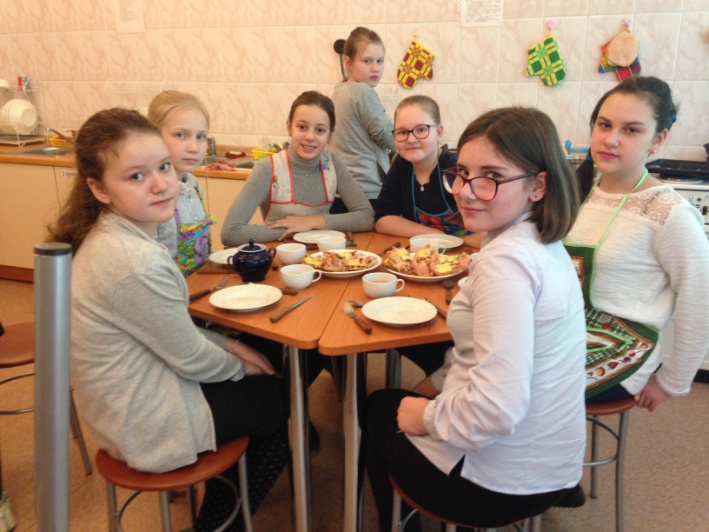 Готовимся к Новому году!6 А класс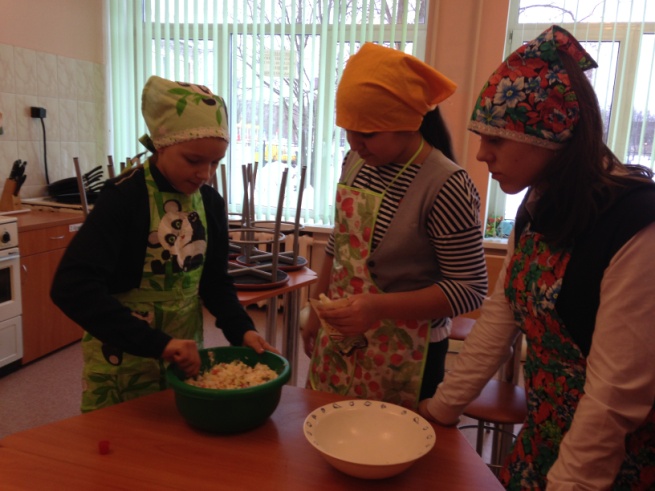 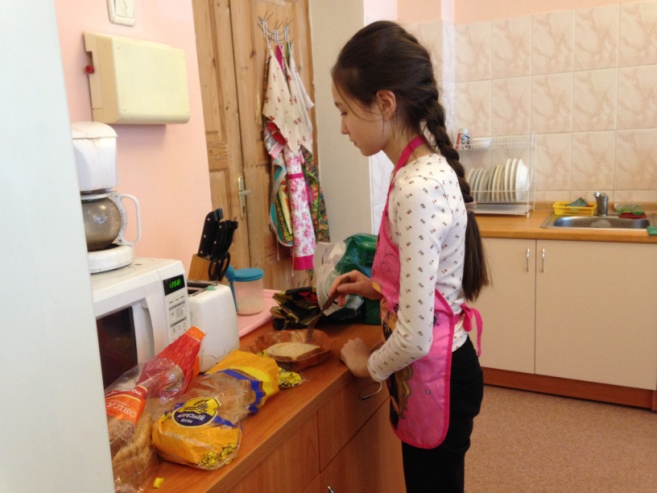 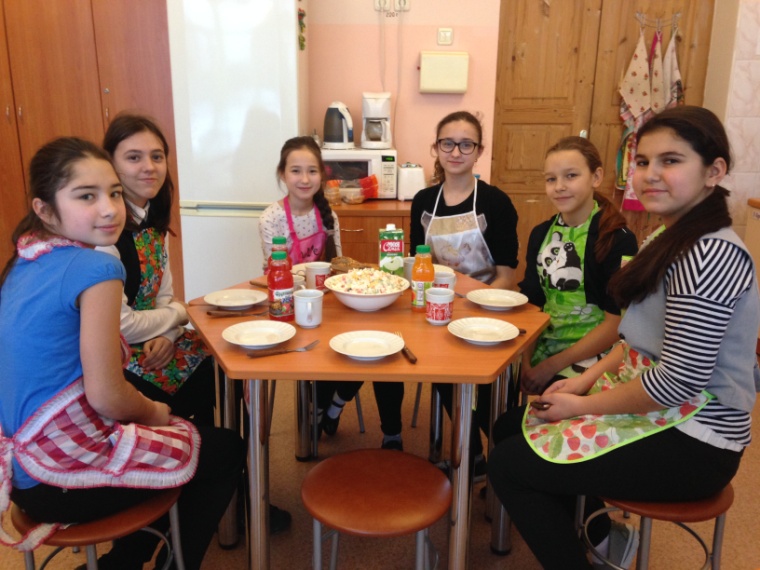 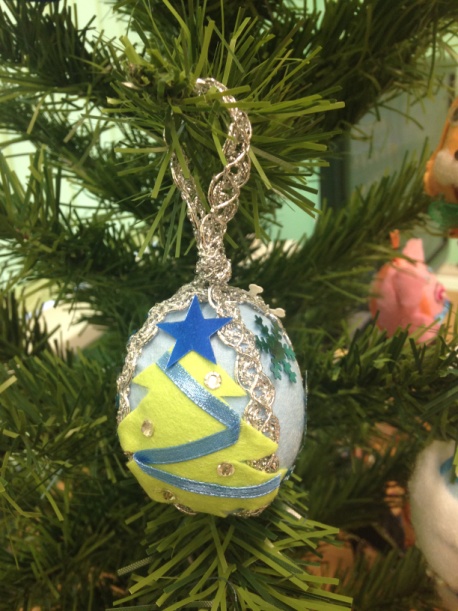 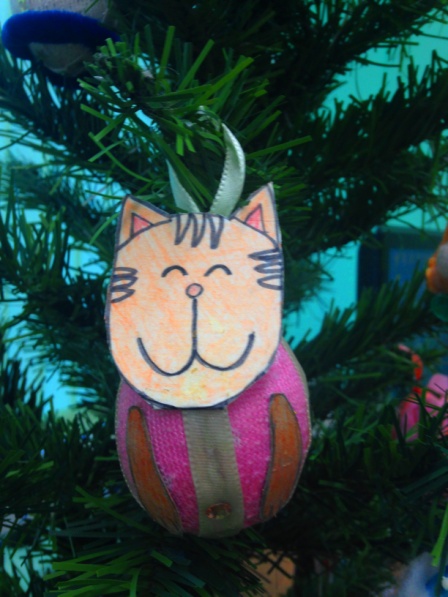 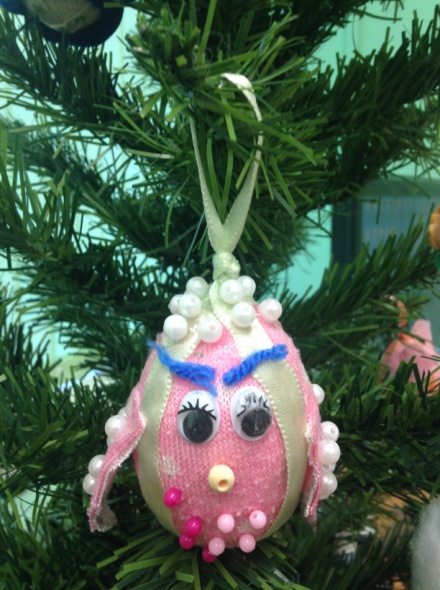 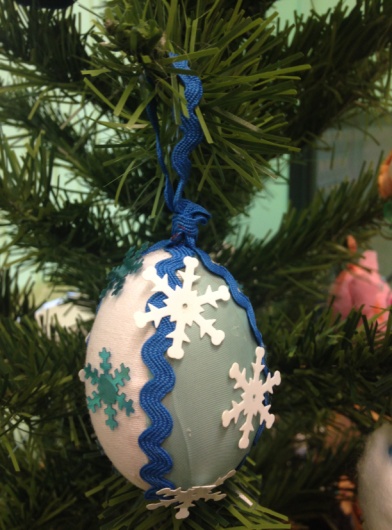 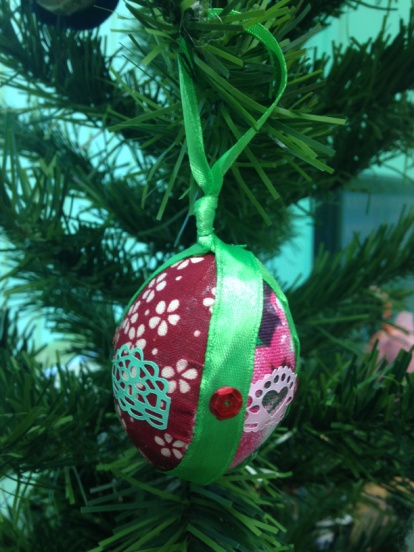 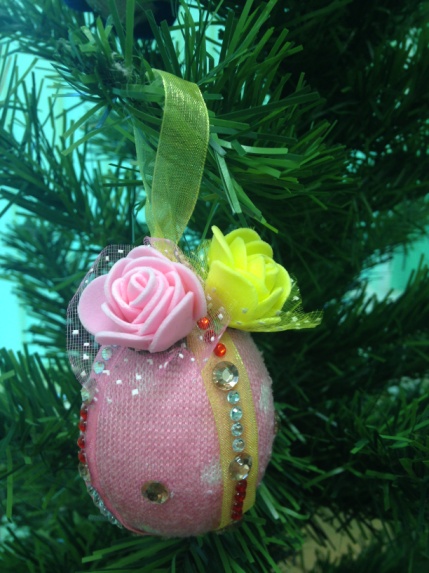 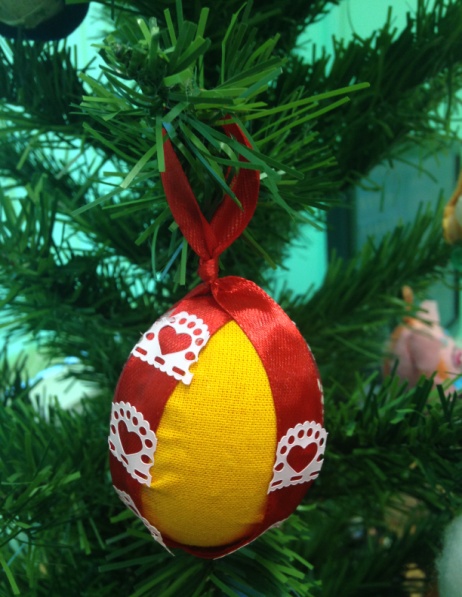 6 Б класс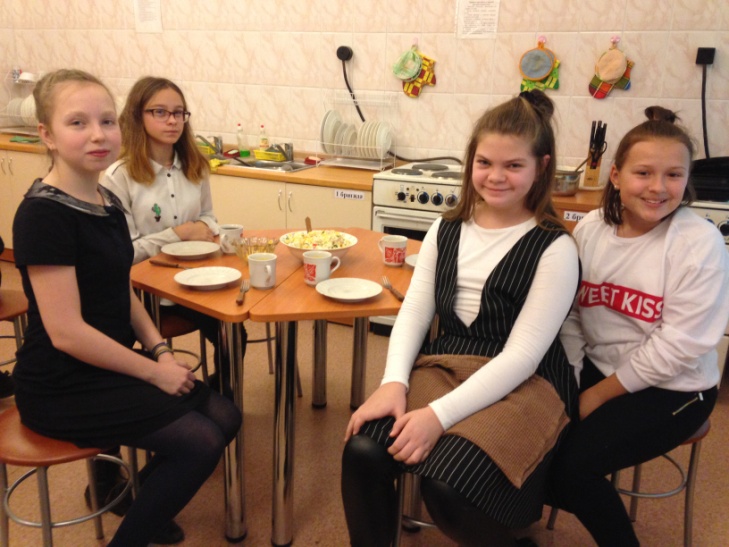 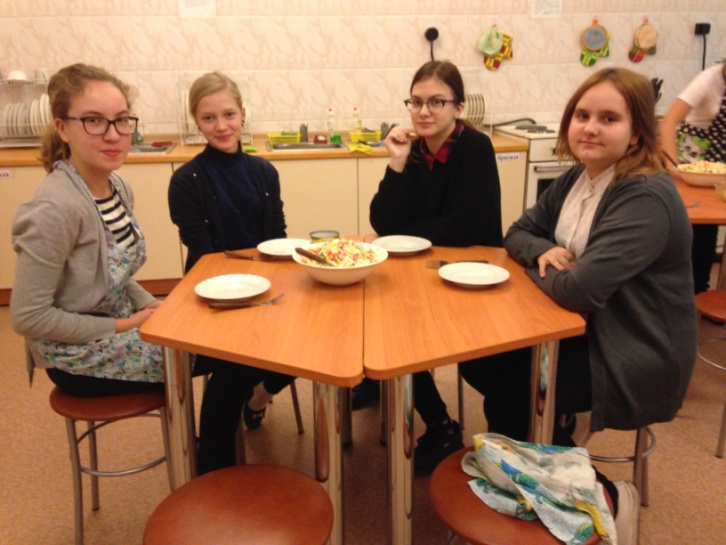 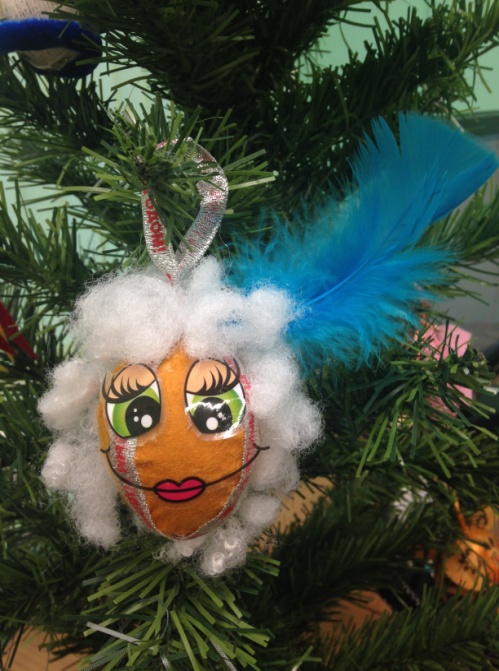 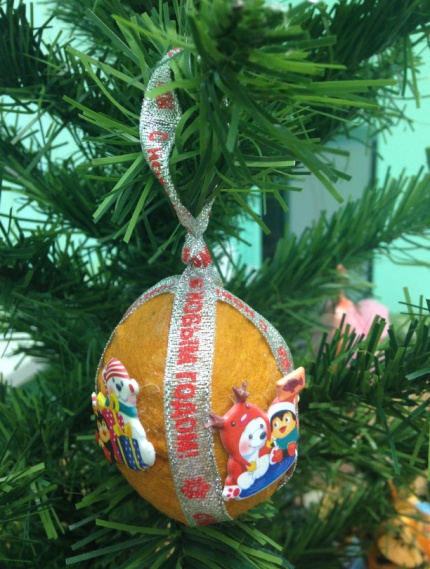 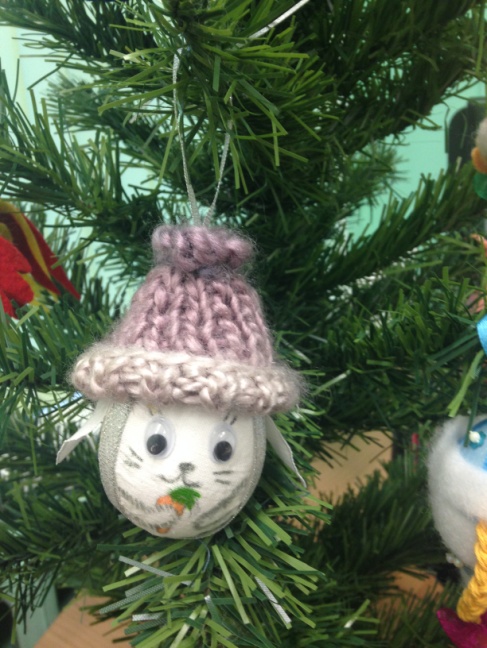 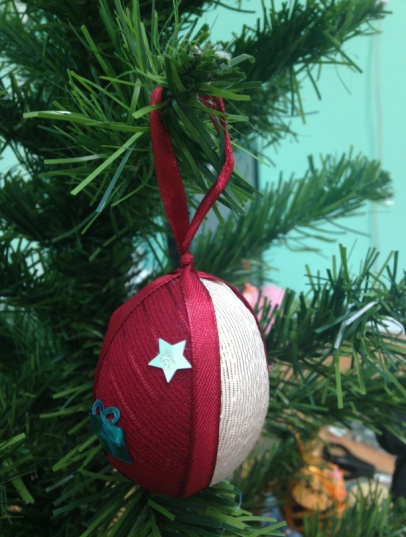 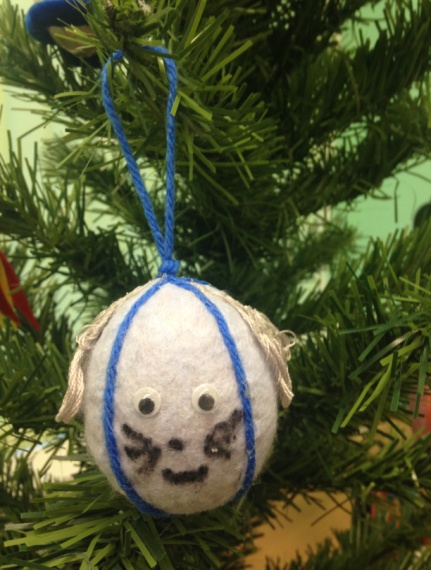 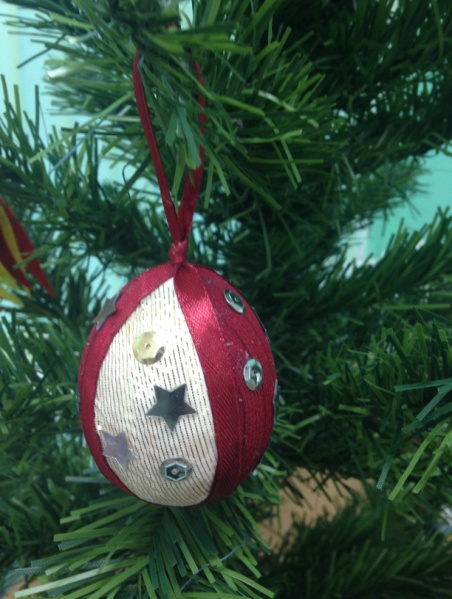 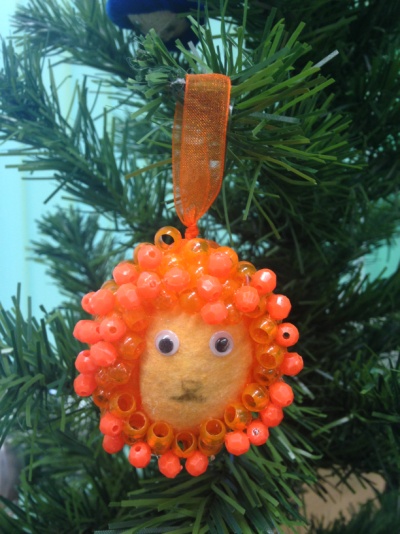 6 В класс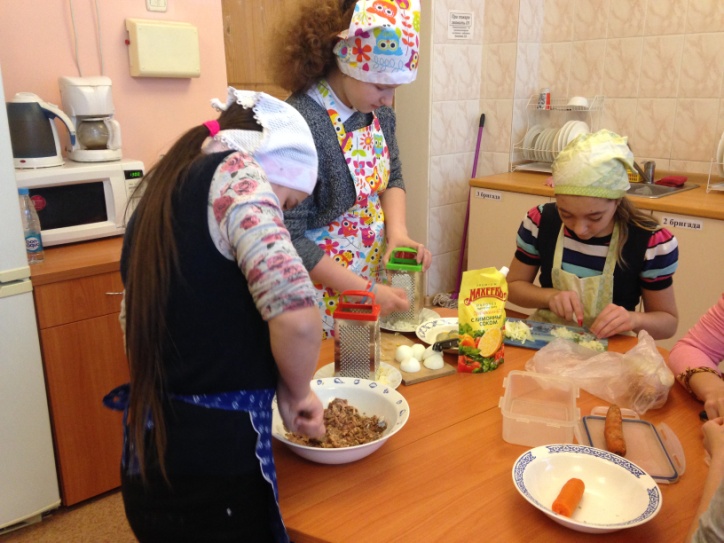 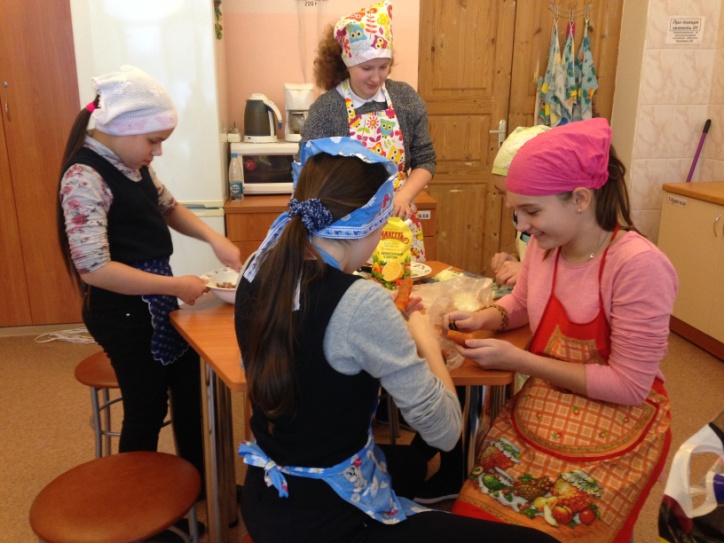 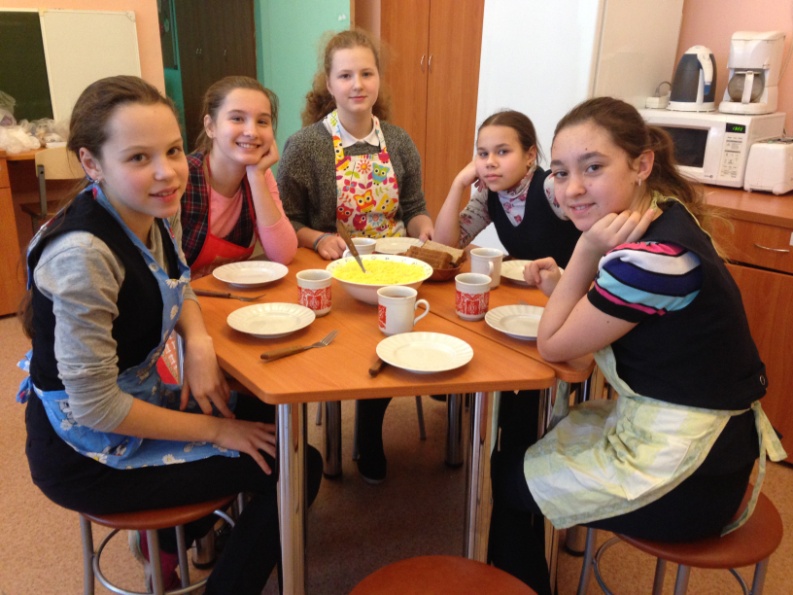 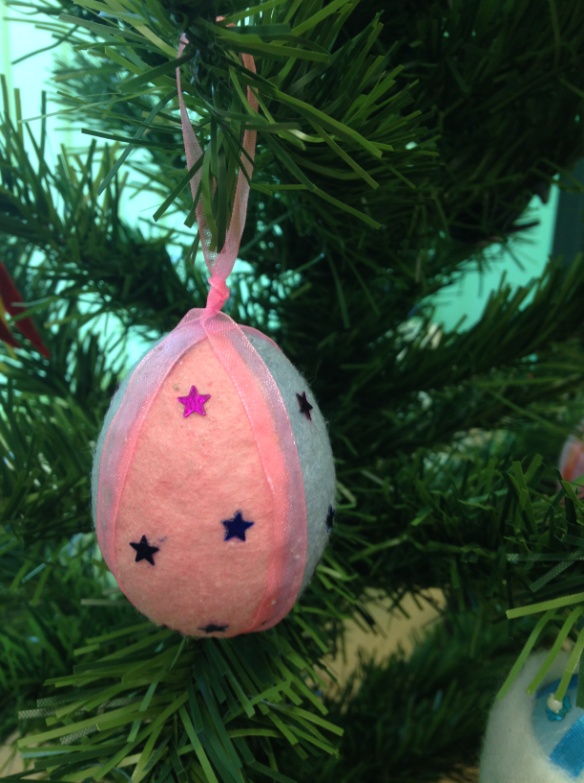 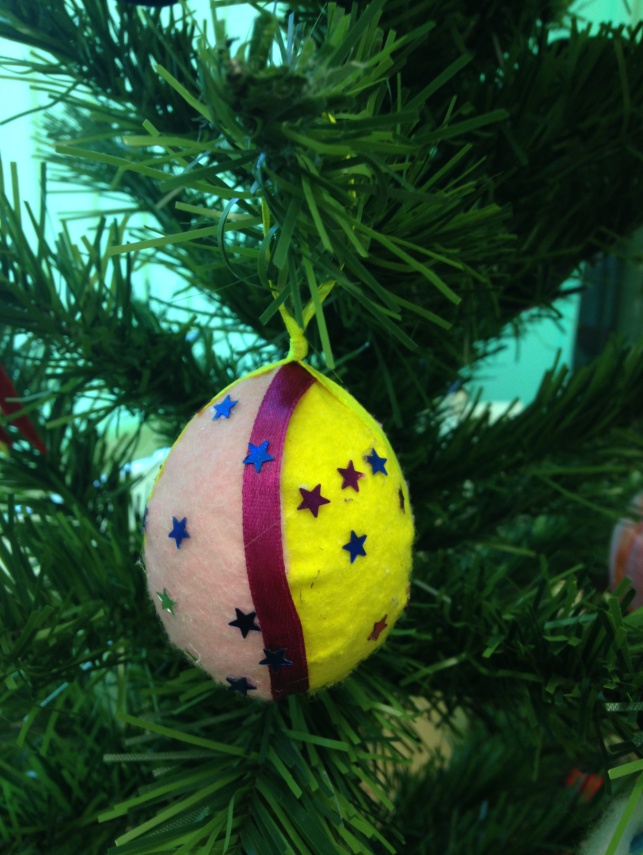 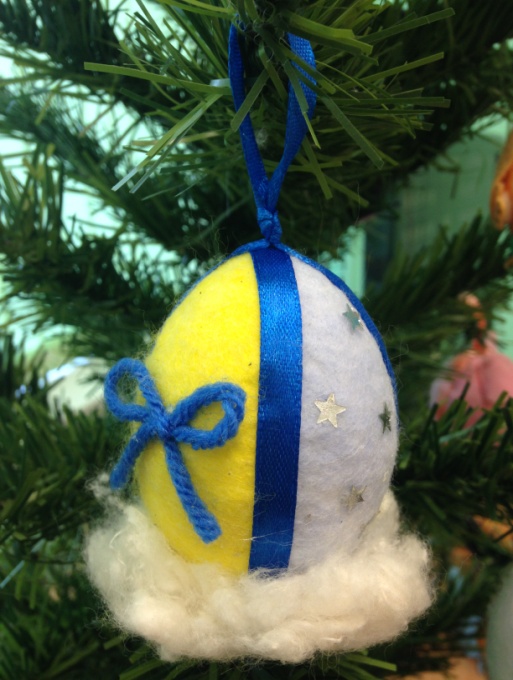 6 Г класс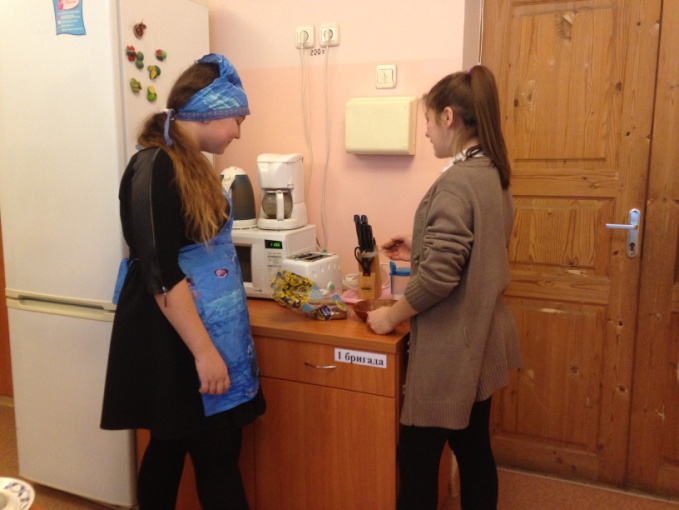 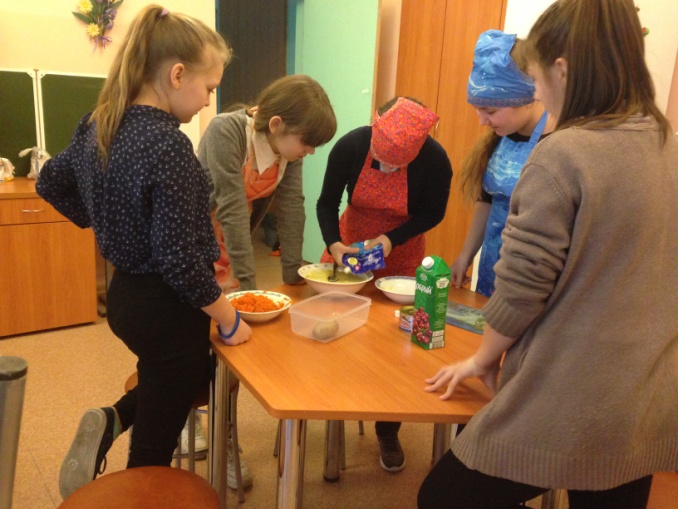 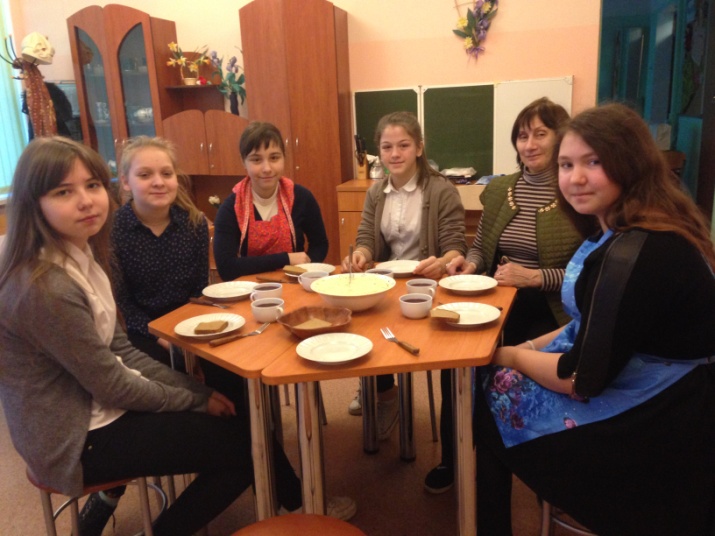 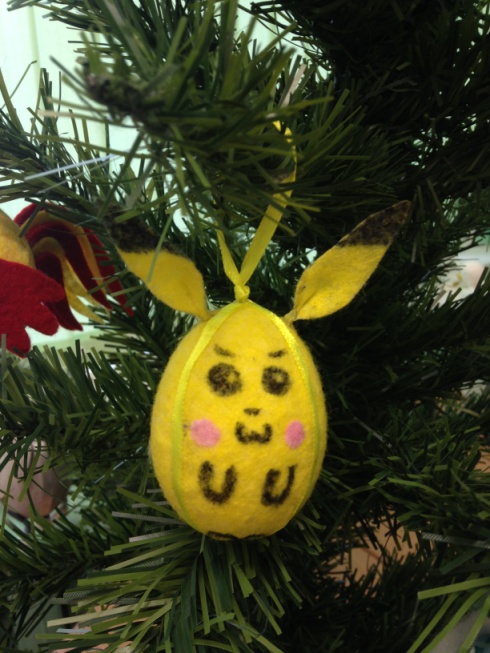 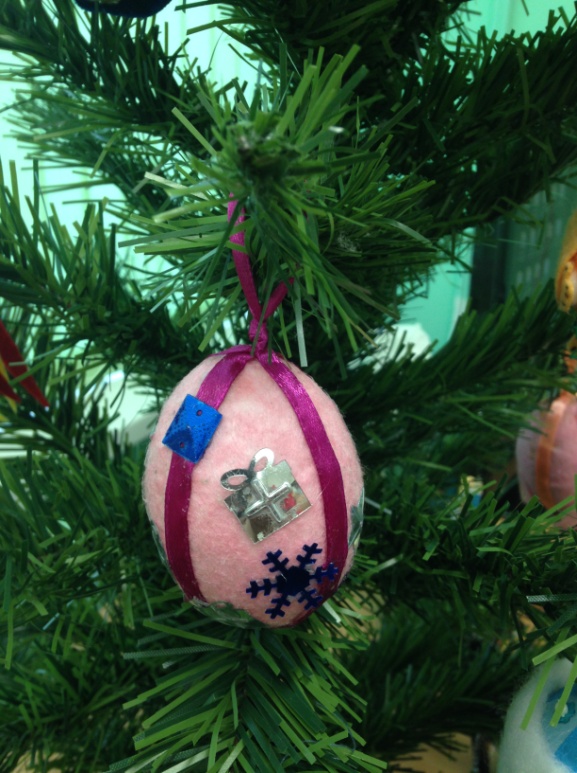 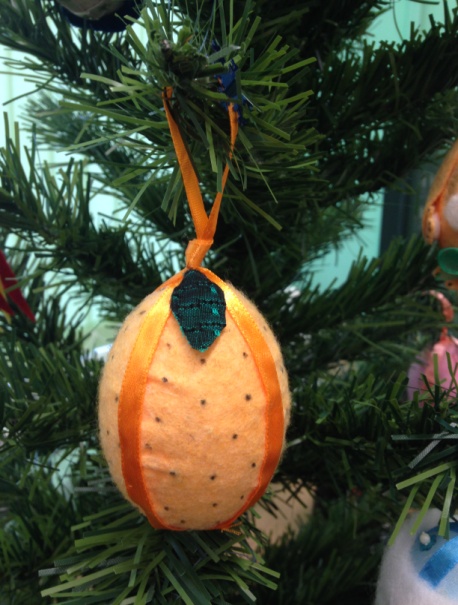 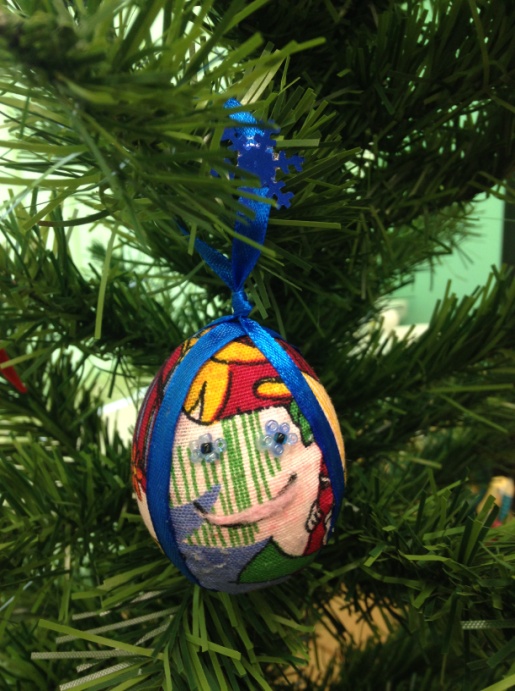 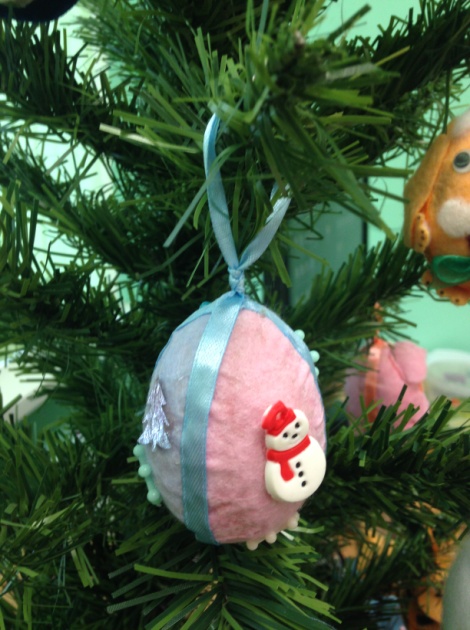 Готовимся к Новому году!7 А класс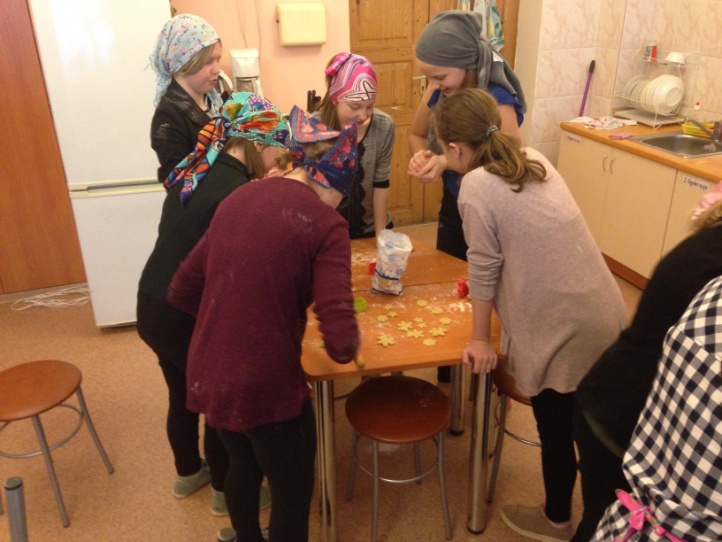 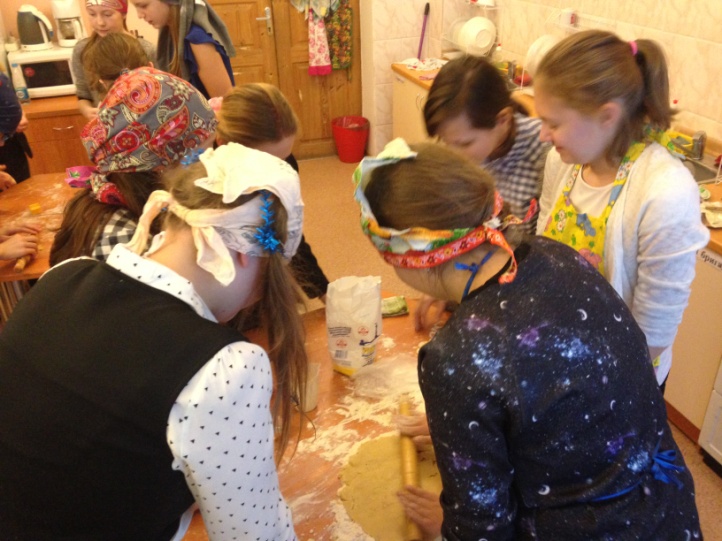 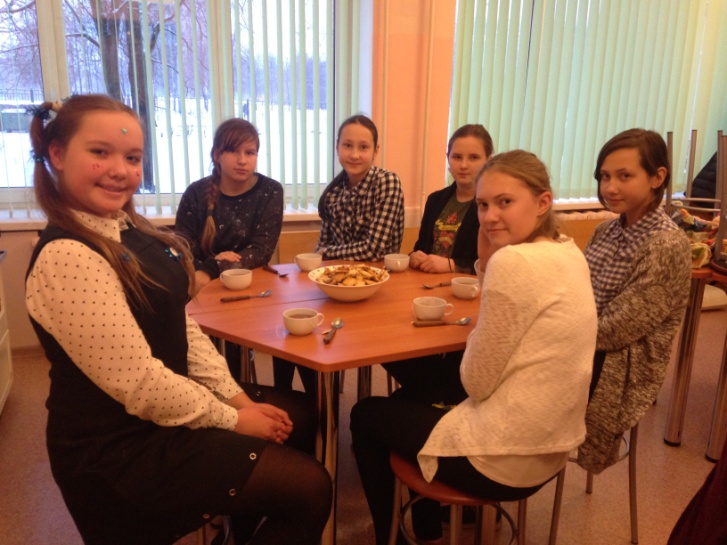 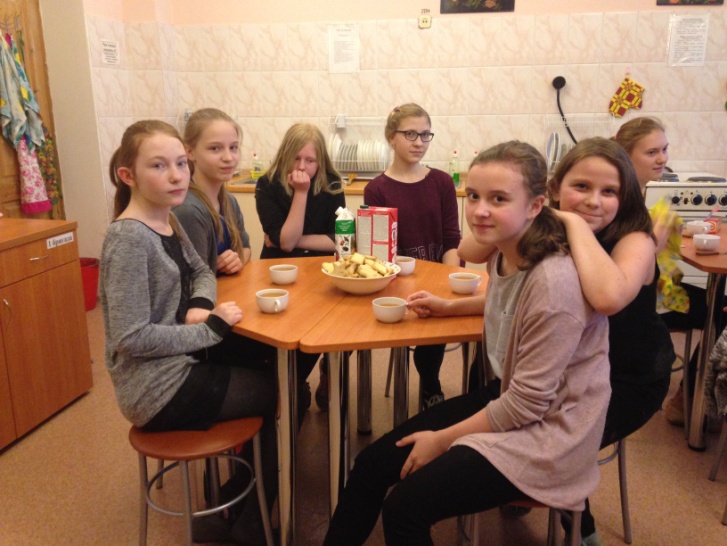 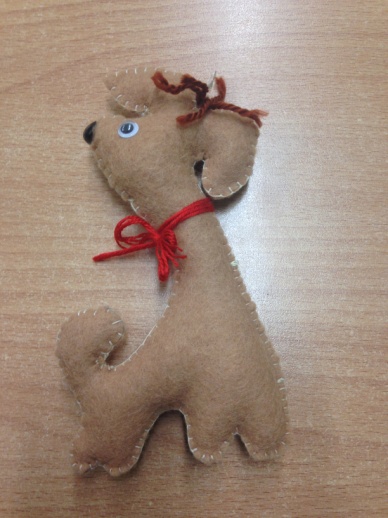 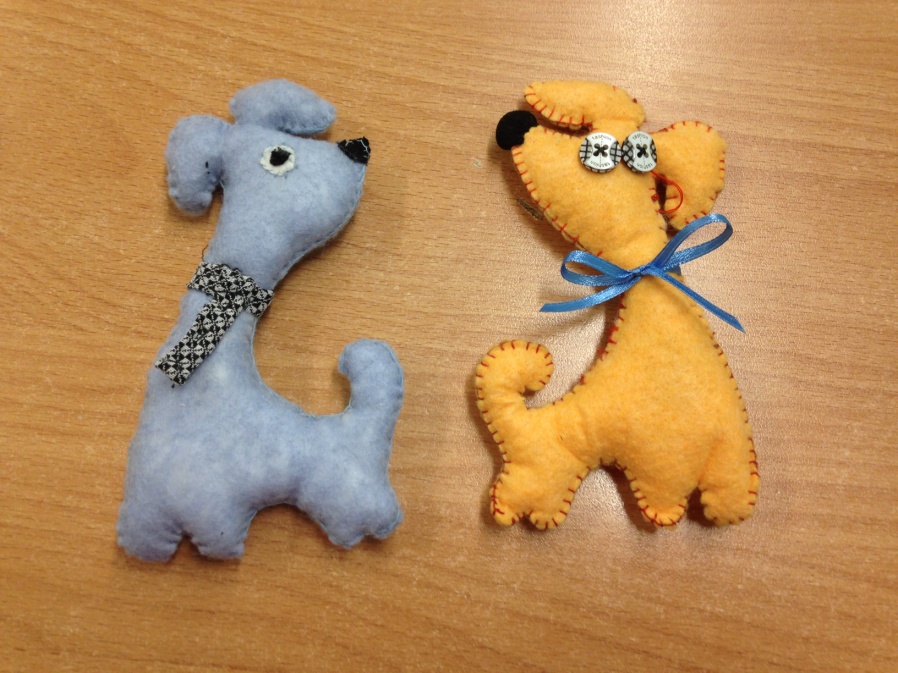 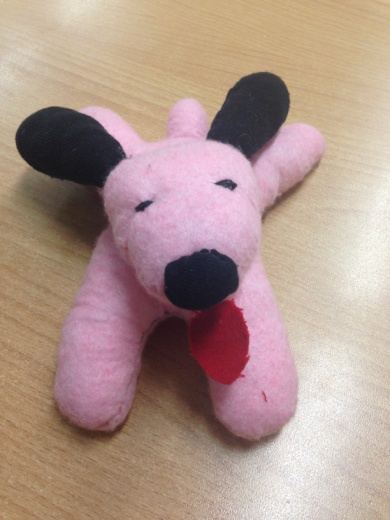 7 Б класс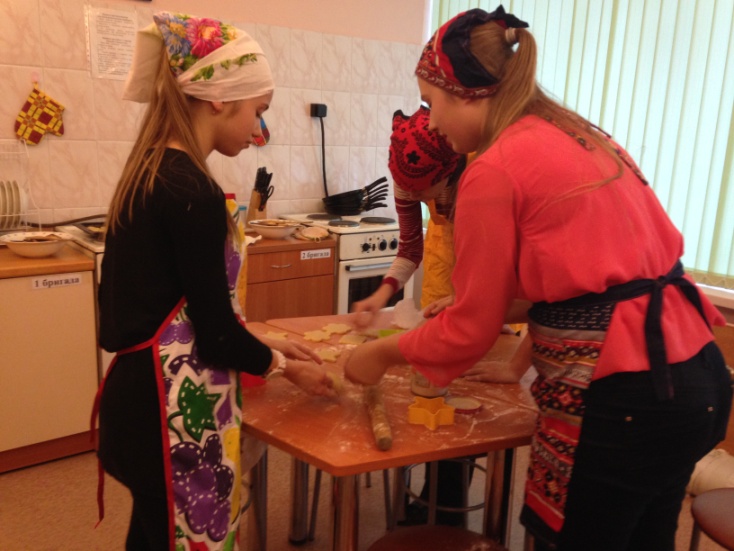 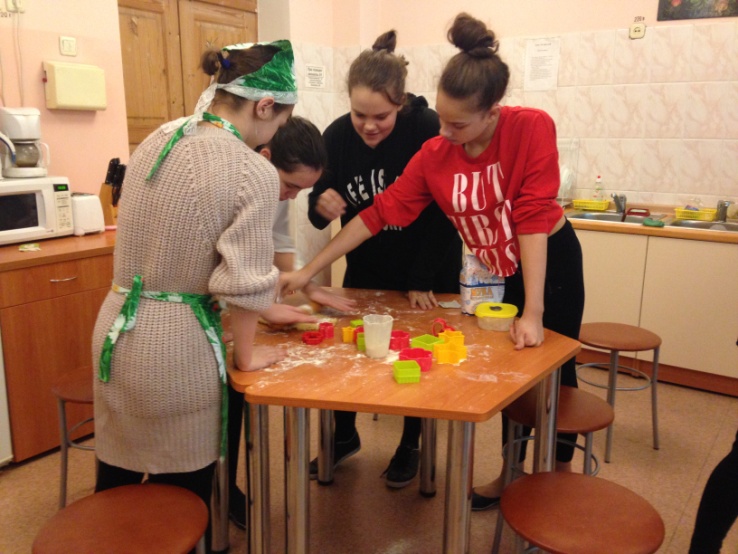 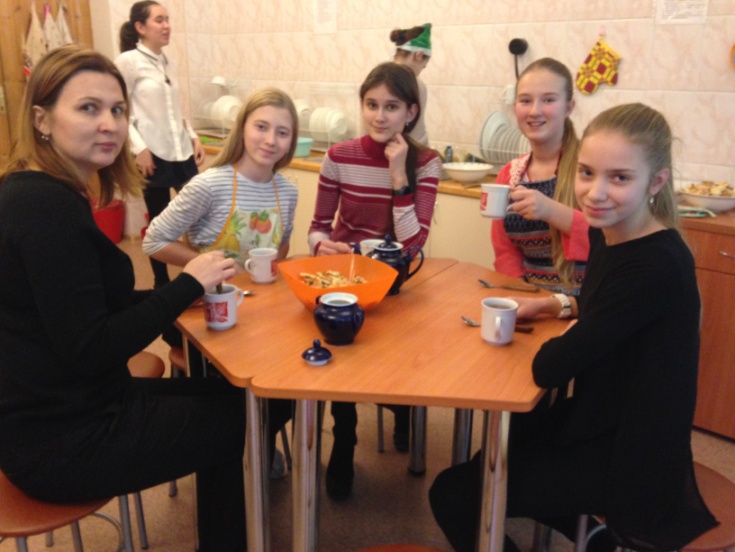 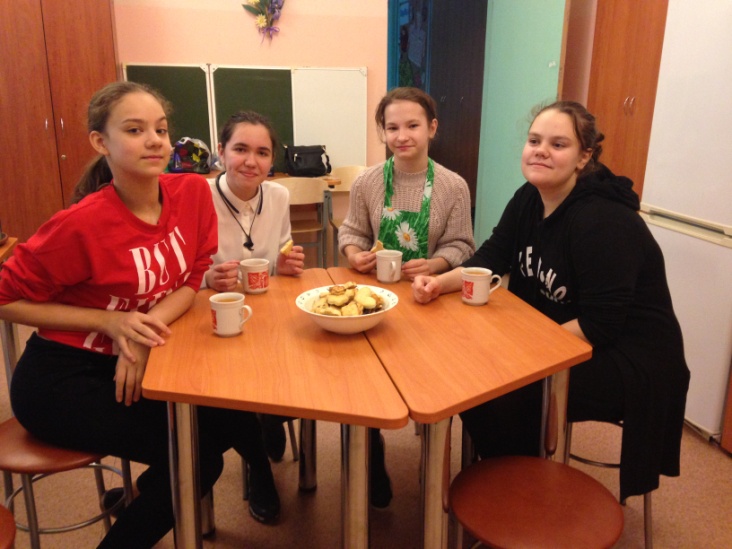 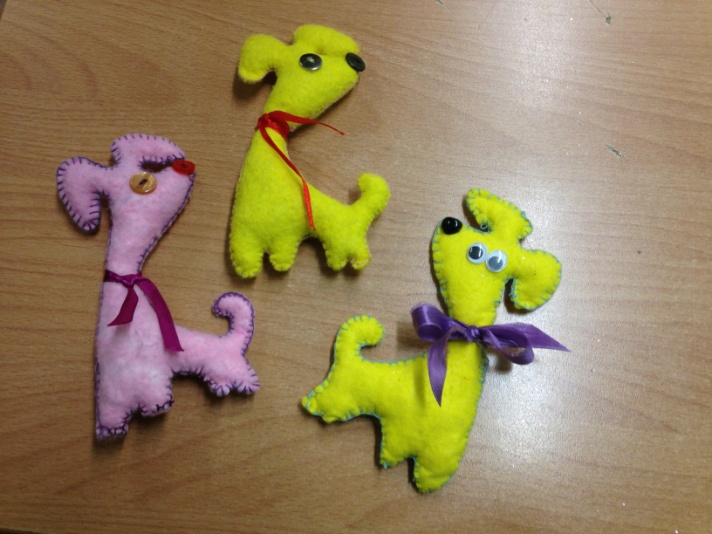 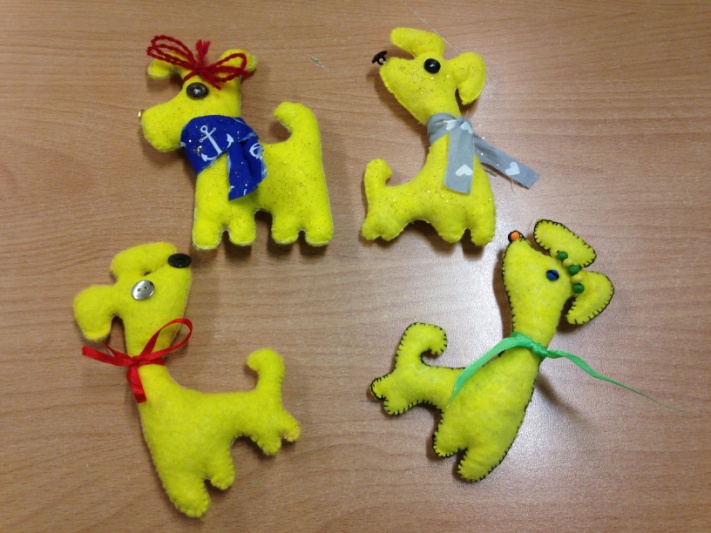 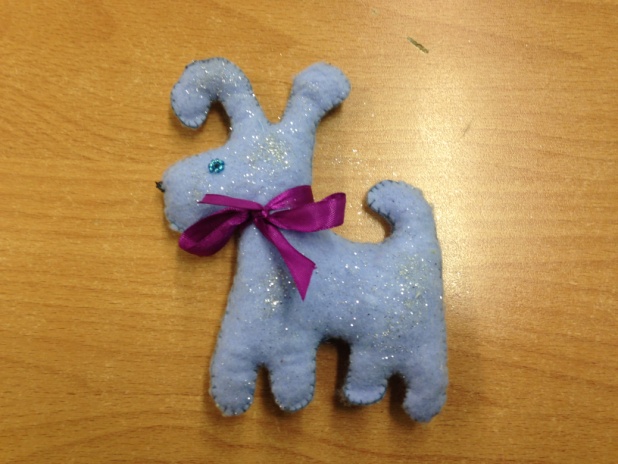 7 В класс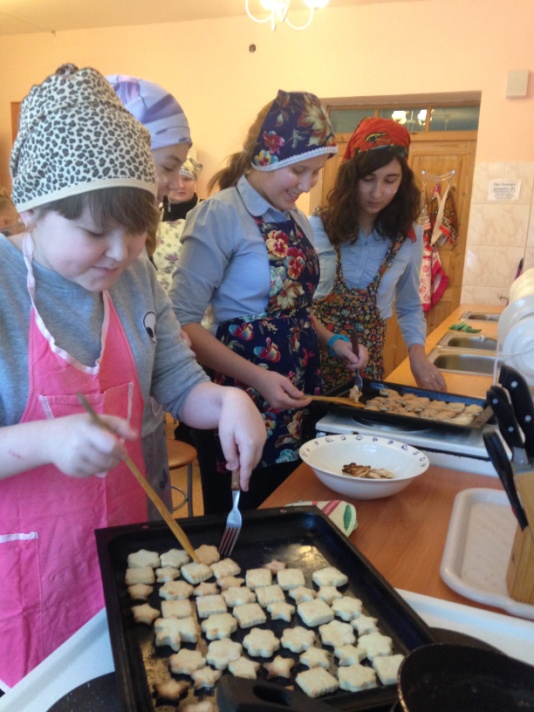 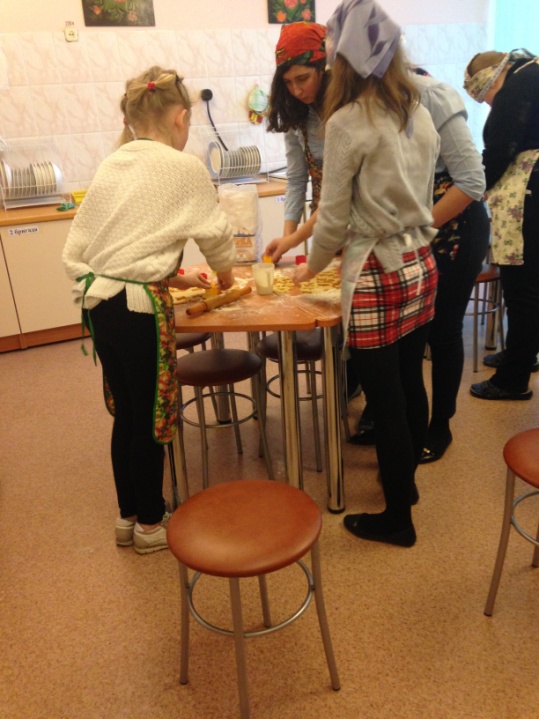 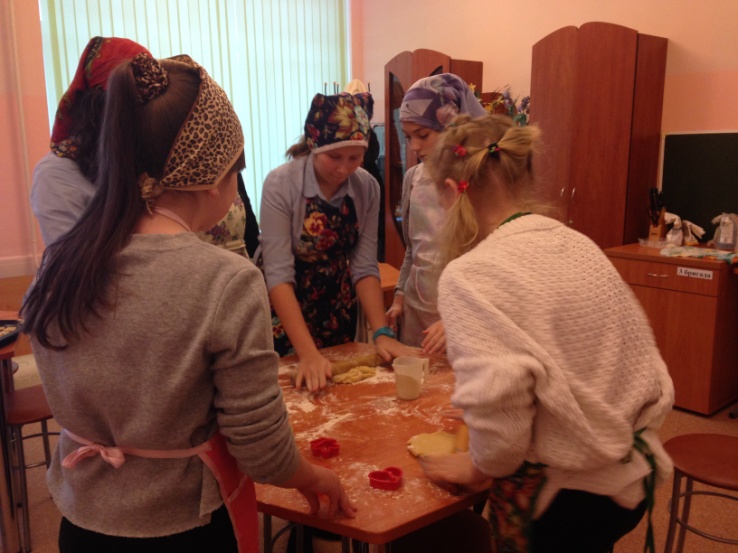 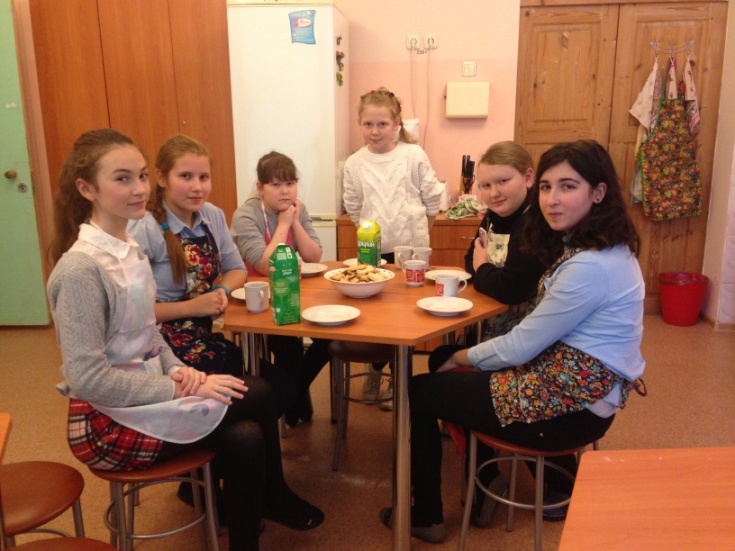 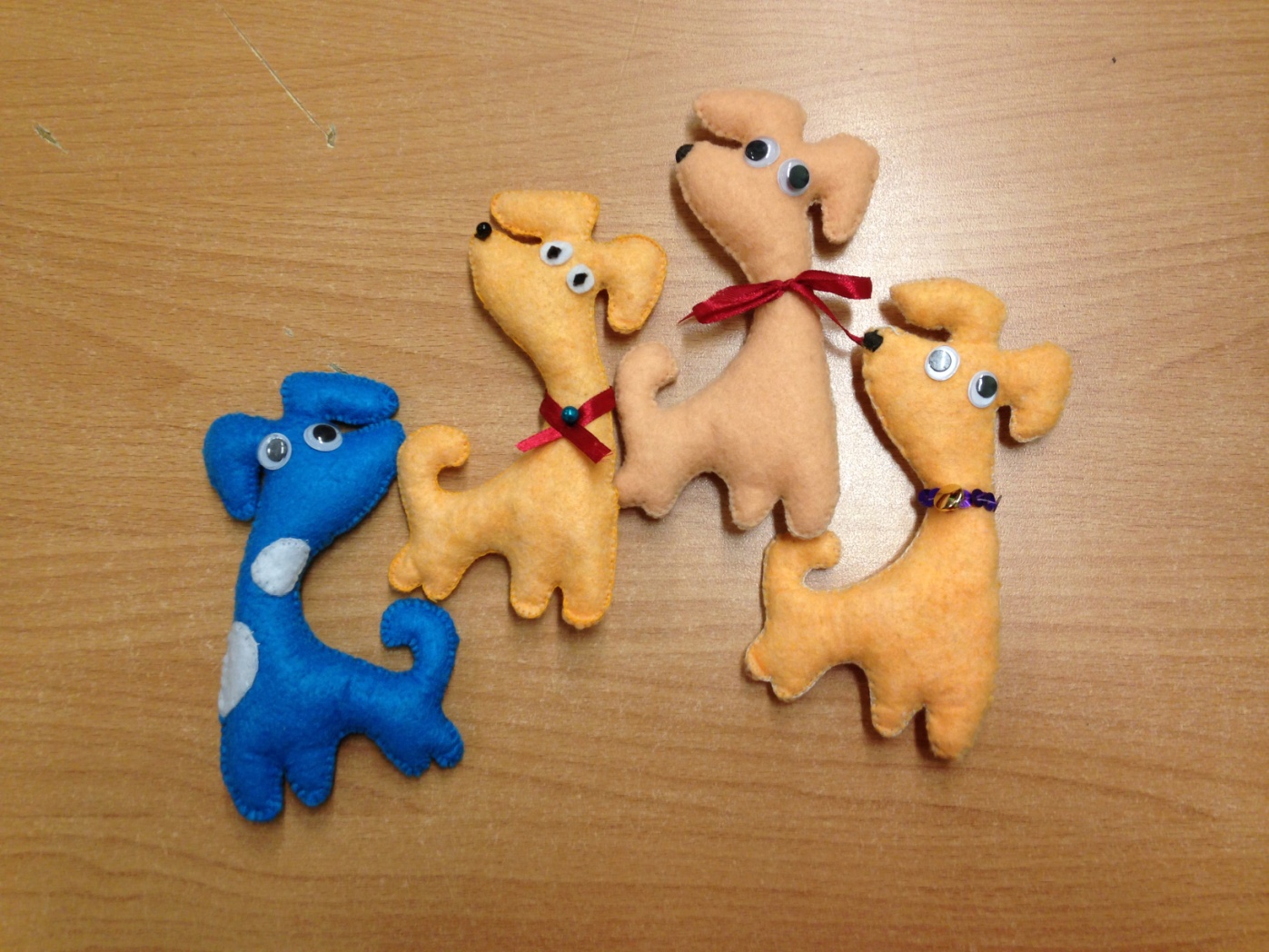 7 В класс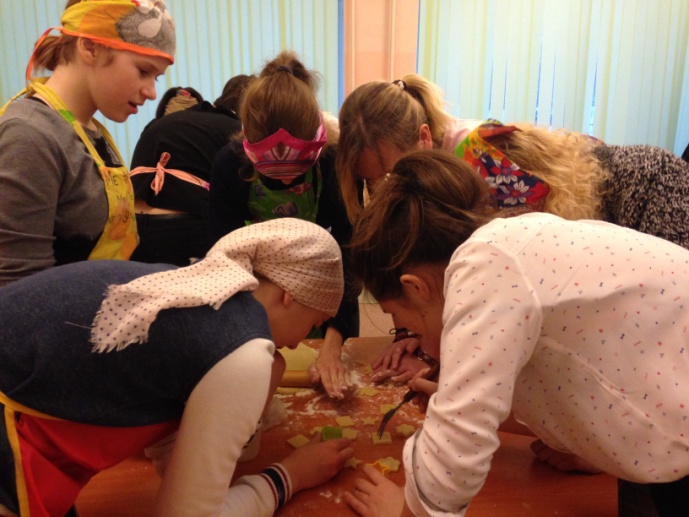 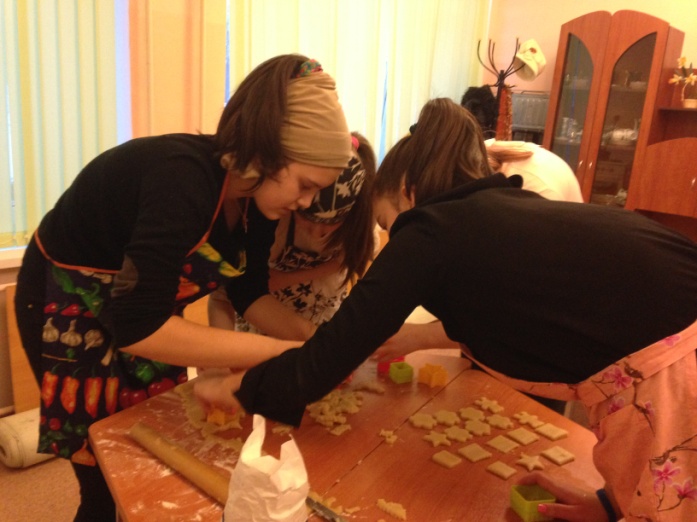 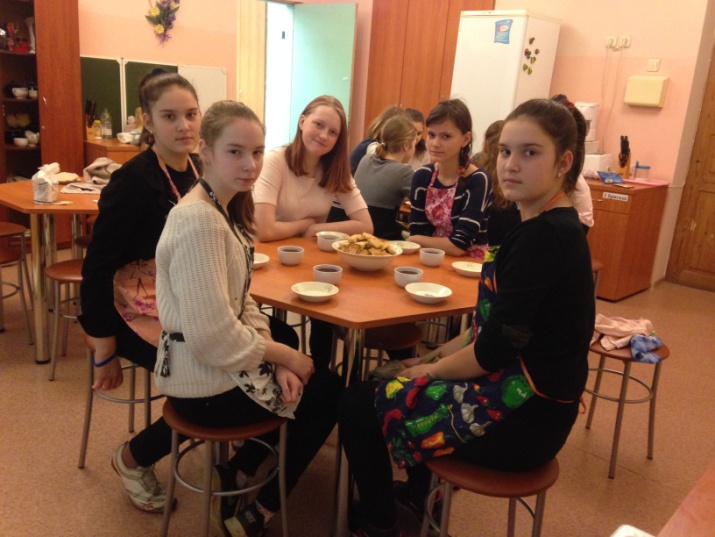 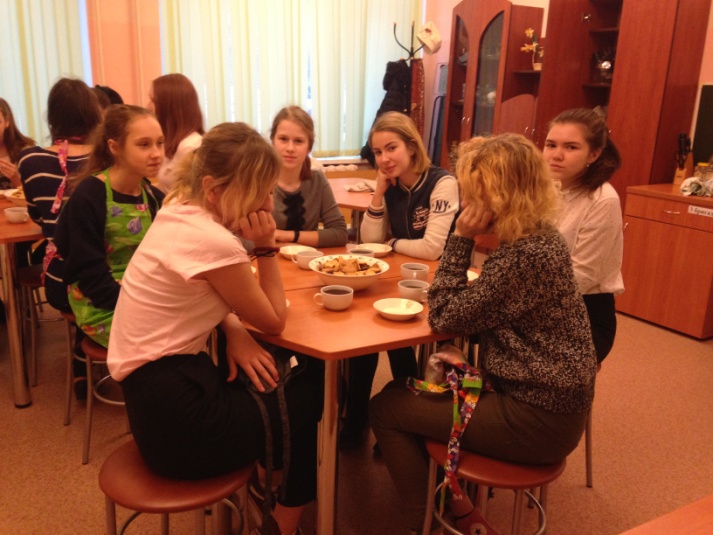 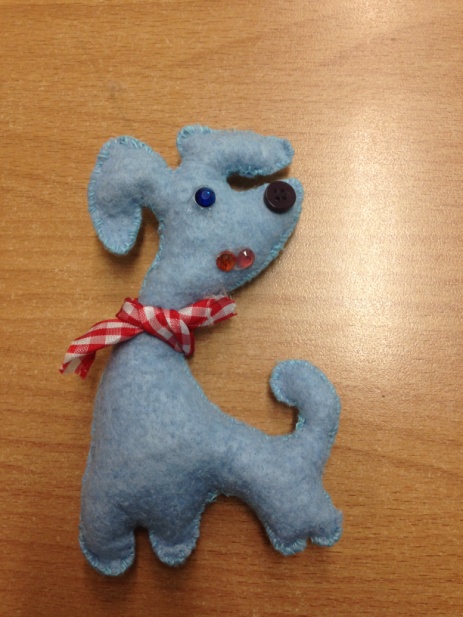 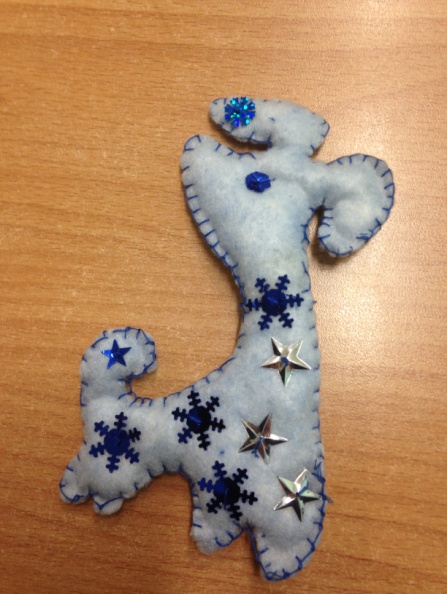 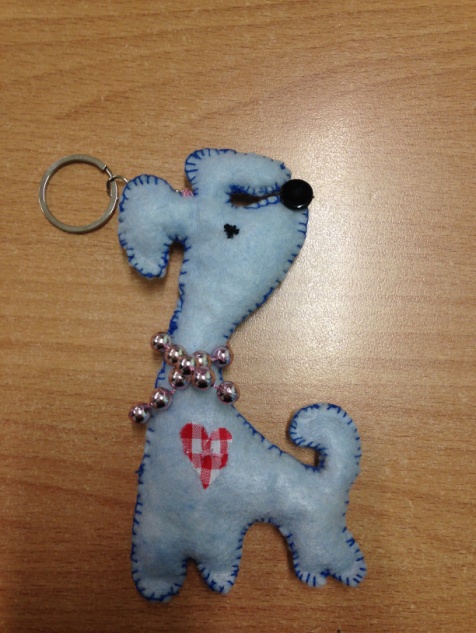 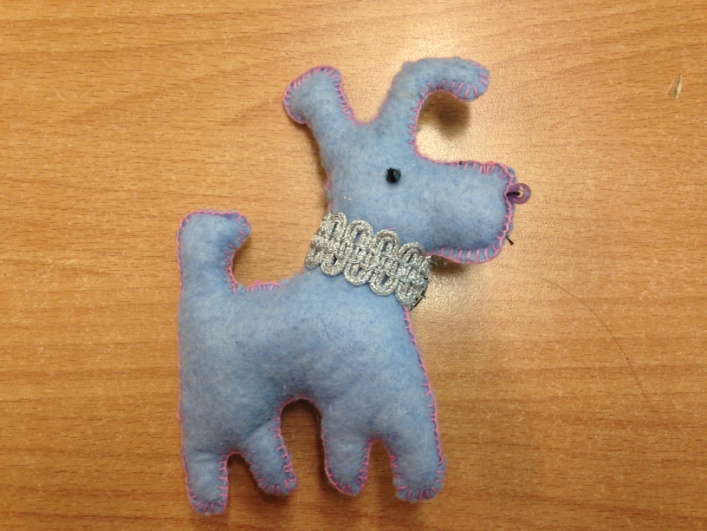 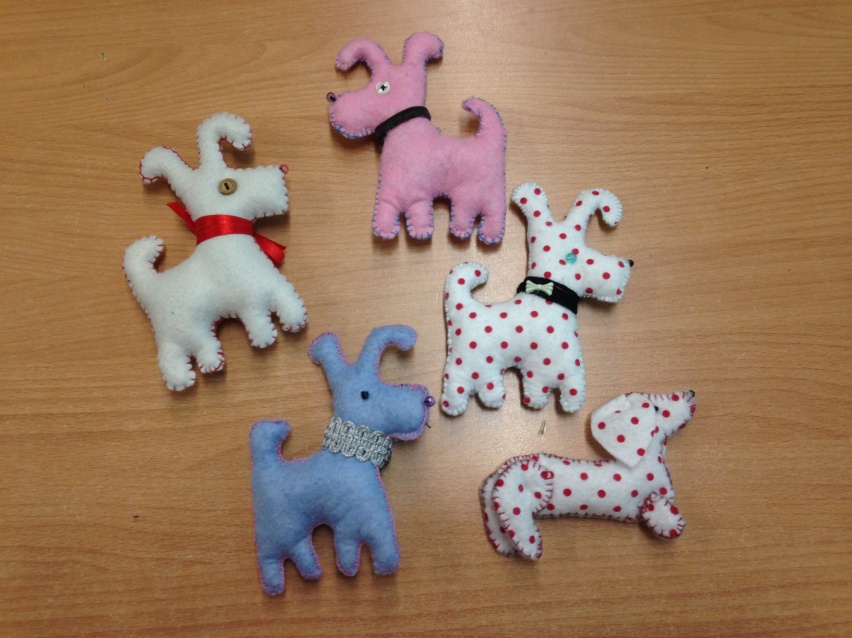 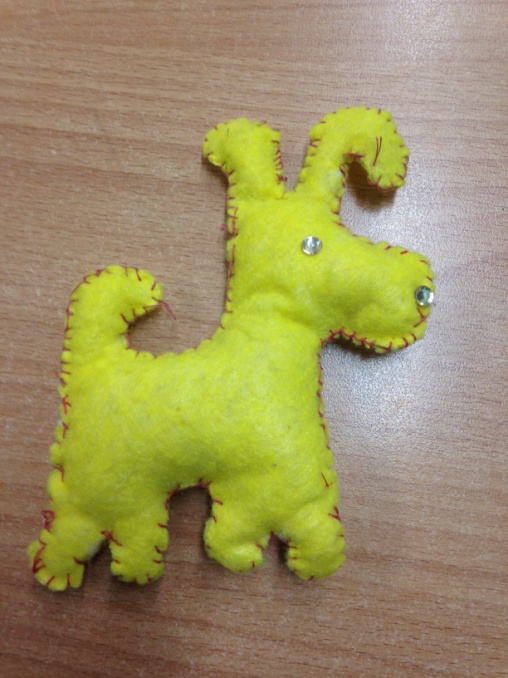 